Katholische Kirchengemeinde Christkönig WesterheimKatholisches PfarramtKirchenplatz 3, 72589 WesterheimTelefon 07333-5412, Fax 07333-6224E-Mail: christkoenig.westerheim@drs.deHomepage: christkoenig-westerheim.drs.deÖffnungszeiten Pfarrbüro: Montag von 15.00 bis 18.00 Uhr Mittwoch von 8.00 bis 11.30 UhrDonnerstag von 8.00 bis 11.30 UhrBitte beachten Sie die allgemein gültigen Infektionsschutzmaßnahmen.Telefonische Anmeldungen zu den GottesdienstenEine Anmeldung zu den Gottesdiensten ist zwingend notwendig, im Pfarramt Tel. 07333-5412, zu den oben angegebenen Öffnungszeiten, aber auch zusätzlich am Freitag zwischen 15.30 Uhr und 17.30 Uhr.Kurzfristige Abmeldungen zu den Gottesdiensten sind unter:petra.leigers@drs.de möglich, bitte nur Abmeldungen.SeelsorgeFür seelsorgliche Angelegenheiten ist Pfarrer Karl Enderle jederzeit erreichbar unter der Tel. Nr. 0 73 33 – 54 12. Auch über die E-Mail-Adresse ist Pfarrer Karl Enderle erreichbar: karl.enderle@drs.deRegelungen für den Gottesdienst unter Corona-Bedingungen > Bitte kommen Sie möglichst rechtzeitig, damit die Ordner die Liste kontrollieren können. >Das Tragen einer FFP2-Schutzmaske oder einer medizinischen Schutzmaske (Mund-Nasenbedeckung) ist verpflichtend während des ganzen Gottesdienstes!>Die Hände sind vor dem Betreten der Kirche zu desinfizieren.>Die vorgeschriebenen Sitzplätze sind verpflichtend, bitte beachten Sie die Anweisungen der Ordner.>Auf den Gemeindegesang muss verzichtet werden.>Bringen Sie Ihr eigenes Gotteslob zum Mitbeten der Lieder mit!>Beachten Sie die Regelungen für den Kommunionempfang und das Verlassen der Kirche.>Wer Krankheitssymptome bei sich feststellt, muss zu Hause bleiben.Wir hoffen, dass wir ab Samstag, den 15. Mai, wieder in unseren Kirchen die Eucharistie feiern können. Bitte beachten Sie die aktuellen Nachrichten auf unserer Homepage und in der Presse. Die Kirchen sind geöffnet und können jederzeit zum privaten Gebet aufgesucht werden.7. Sonntag der OsterzeitL 1: Apg 1,15-17.20a.c-26   L 2: 1 Joh 4,11-16   Ev: Joh 17,6a.11b-19Samstag, 15. Mai – Sophie18.30 Uhr Vorabendmesse (Andreas und Gertrud Priel)Sonntag, 16. Mai09.00 Uhr Eucharistiefeier18.00 Uhr Pfingstnovene in LaichingenMontag, 17. Mai15.30 Uhr Tauffeier für Kilian WeinardDienstag, 18. Mai – Johannes I. Papst, Felix18.30 Uhr Maiandacht bei der SellenbergkapelleMitgestaltung: Frauen;Bei regnerischen Wetter in der ChristkönigskricheMittwoch, 19. Mai - Konrad18.30 Uhr Messfeier (Opfer für Rolf Hartmann)Anschl. Anbetung bis 20.30 UhrDonnerstag, 20. Mai – Bernhard von Siena, Valeria, Elfriede07.30 Uhr SchülermesseGottesdienste in unserer Seelsorgeeinheit Samstag, 15. Mai:18.30 Uhr Vorabendmesse in WesterheimSonntag, 16. Mai:09.00 Uhr Westerheim10.30 Uhr Laichingen10.30 Uhr Ennabeuren, Wortgottesfeier10.30 Uhr Berghülen, WortgottesfeierEhevermeldungDas Hl. Sakrament der Ehe werden sich versprechen:Edwin Tritschler, Westerheim und Simone Walter, Westerheim.Verstorben ist aus unserer GemeindeHerr Johann Georg Wiedmann.Herr, nimm ihn auf in deine Herrlichkeit. Den trauernden Angehörigen gilt unser Mitgefühl.Einladung zur Maiandacht mit den Frauen am Dienstag, 18. Mai 2021 um 18.30 Uhr bei der Sellenbergkapelle.Bitte Sitzgelegenheit selbst mitbringen. Bitte beachten Sie die allgemein gültigen Infektionsschutzmaßnahmen indem Sie Abstand halten und einen Mundschutz tragen.Bei regnerischen Wetter findet die Maiandacht in der Christkönigskirche statt.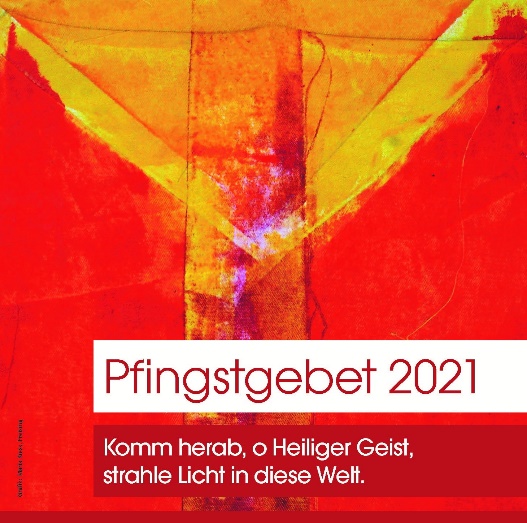 Einladung zur Pfingstnovenevon Freitag, 14. Mai bis Samstag, 22. Mai 2021.Unsere gegenwärtige Situation braucht das Gebet um die Gaben des Hl. Geistes.Nach dem Vorbild der Jünger sind die neun Tage zwischen Christi Himmelfahrt und Pfingsten geprägt von der Vorbereitung auf das Kommen des Heiligen Geistes und der Bitte um seine Gaben (GL 929).In diesen bewegenden Tagen der Pandemie lasst uns um den Geist der Weisheit, der Einsicht, des Rates, der Stärke, der Erkenntnis, der Frömmigkeit und der Gottesfurcht besonders beten.Sollten Gottesdienste wieder möglich sein, findet die Gebetszeit vom 14. Mai 22. Mai 2021 täglich um 18.00 Uhr in der Kirche Maria Königin in Laichingen statt.Impuls für das „Gemeinsame Haus“Danke sagen für all das Schöne, was uns draußen begegnet. Danke für die sagenhafte Natur der Schwäbischen Alb. Für die Felder und Wälder, für die Höhen und die Täler mit ihren markanten Felsen und Wasserläufen. Auf Schritt und Tritt begleitet uns die Freundlichkeit und Liebe des Schöpfers. – „Auf der Erde wachsen, nach wissenschaftlichen Abschätzungen, bis zu 500.000 Pflanzen, jede fünfte ist vom Aussterben bedroht.“ (These 37 aus Slow Food             „95 Thesen für Kopf und Bauch“) – Der Mensch, wir Menschen, tragen Verantwortung für unsere Umwelt. Werden wir es können? Uns zurücknehmen und bewusster, vorrausschauender zu handeln?Öko-Ausschuss: Juliane von NathusiusDritter Ökumenischer Kirchentag Frankfurt 2021https://www.oekt.deUnter dem Motto „Schaut hin“ (Mk 6,38) findet vom 13. bis 16. Mai 2021 der 3. Ökumenische Kirchentag statt.Ehrlich hinschauen, einander vertrauen und gemeinsam handeln. Von Pandemie bis Klimawandel: der Kirchentag soll Zeichen setzen.Volker Jung und Georg Bätzing: „Als Großveranstaltung ist der 3. Ökumenische Kirchentag wegen der Corona-Pandemie unmöglich geworden. Digital und dezentral soll er nach dem Wunsch der Gastgeber-Kirchen dennoch wichtige Impulse geben – innerkirchlich und für die Gesellschaft.“Aktiv: FSJler/-innen für Katholik/-innentag 2022 gesuchtDas Team der Geschäftsstelle des 102. Katholikentags Stuttgart 2022 e.V. sucht junge engagierte Menschen, die das Großereignis im Rahmen eines Freiwilligen Sozialen Jahres (FSJ) mit vorbereiten möchten. Sie erhalten einen Einblick in die Organisation der Abteilungen Teilnahmeservice, Technik, Presse- und Öffentlichkeitsarbeit, Infrastruktur und Hausdienste. Der Katholik/-innentag findet vom 25. Mai bis 29. Mai 2022 in Stuttgart statt. Der Freiwilligendienst startet am 1. September 2021 und geht bis zum 31. August 2022.Mehr Infos unter: https://www.katholikentag.de/jobs.